MOÇÃO Nº 363/2021Manifesta apelo ao Poder Executivo Municipal para recapeamento da malha asfáltica de toda extensão da Rua Profeta Jeremias, que liga os bairros Rochele e o bairro Jardim Laudissi, neste município. Senhor Presidente,Senhores Vereadores, CONSIDERANDO que, este vereador já protocolou nesta casa indicação nº 234/2018 e Moções 644/2019, 12/2021 e nada foi feito ate o momento, poe essa razão estou sendo procurado por moradores do bairro Jardim Laudissi e região, reclamando dos defeitos na malha asfáltica localizado na extensão da Rua Profeta Jeremias que liga para o bairro Rochele; CONSIDERANDO que o tráfego é intenso de veículos, e por ser uma via trajeto de linha do transporte Público, fator que também contribuiu e muito para o surgimento de buracos na malha asfáltica, além de depressões em alguns pontos;CONSIDERANDO que, este vereador esteve no local e pode constar que Rua Profeta Jeremias já se encontra com muitos remendos, e assim solicitando que seja feito o serviço de recapeamento; CONSIDERANDO ainda que vários moradores da Rua Profeta Jeremias, e adjacentes se mostraram favoráveis à ideia deste vereador em intermediar junto ao Poder Executivo Municipal o recapeamento total da via, para que assim os atuais problemas de buraco e depressão em diversos pontos da Rua Profeta jeremias venha a ser solucionados;CONSIDERANDO que tal serviço, se realizado perduraria por anos, trazendo maior segurança aos motoristas e pedestres que utilizam a via, bem como aos moradores ali residentes;Ante o exposto e nos termos do Capítulo IV do Título V do Regimento Interno desta Casa de Leis, a CÂMARA MUNICIPAL DE SANTA BÁRBARA D’OESTE, ESTADO DE SÃO PAULO, apela ao Poder Executivo Municipal para recapeamento da malha asfáltica de toda extensão da Rua Profeta Jeremias, que liga os bairros Jardim Laudissi e Rochele, neste município.Plenário “Dr. Tancredo Neves”, em 28 de maio de 2.021.JESUS                 Valdenor de Jesus G. Fonseca	   -Vereador-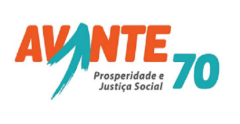 